PROGETTO DI RICERCA 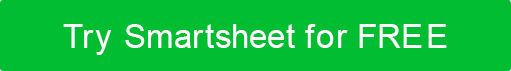 SCHEMA DELLA PROPOSTA ARGOMENTO DEL PROGETTONOMEDATTEROINTRODUZIONE Problema centrale della ricerca; argomento di studio relativo al problema; metodi di analisi; significatoCONTESTO E SIGNIFICATO Dettagli del problema; razionale; problemi affrontati; metodi e fonti di ricercaREVISIONE DELLA LETTERATURA Citare, confrontare, contrastare, criticare, connetterePROGETTAZIONE E METODI DI RICERCA Ricerca operativa e validazione della metodologia di interpretazione dei risultati; potenziali ostacoliSUPPOSIZIONI PRELIMINARI E IMPLICAZIONI    CONCLUSIONE Perché vale la pena ricercare un problema; perché la ricerca è unica; come la ricerca dovrebbe far progredire le conoscenze esistentiCITAZIONI Riferimenti; bibliografiaDISCONOSCIMENTOTutti gli articoli, i modelli o le informazioni fornite da Smartsheet sul sito Web sono solo di riferimento. Mentre ci sforziamo di mantenere le informazioni aggiornate e corrette, non rilasciamo dichiarazioni o garanzie di alcun tipo, esplicite o implicite, circa la completezza, l'accuratezza, l'affidabilità, l'idoneità o la disponibilità in relazione al sito Web o alle informazioni, agli articoli, ai modelli o alla grafica correlata contenuti nel sito Web. Qualsiasi affidamento che fai su tali informazioni è quindi strettamente a tuo rischio.